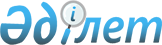 Приозерск қаласы әкімдігінің 2017 жылғы 16 наурыздағы № 11/71 "2017 жылға арналған жұмыс орындарына квота белгілеу туралы" қаулысының күші жойылды деп тану туралыҚарағанды облысы Приозерск қаласының әкімдігінің 2017 жылғы 28 қыркүйектегі № 40/415 қаулысы. Қарағанды облысының Әділет департаментінде 2017 жылғы 17 қазанда № 4385 болып тіркелді
      Қазақстан Республикасының 2001 жылғы 23 қаңтардағы "Қазақстан Республикасындағы жергiлiктi мемлекеттiк басқару және өзiн-өзi басқару туралы" Заңына сәйкес, Приозерск қаласының әкiмдiгi ҚАУЛЫ ЕТЕДI:
      1. Приозерск қаласы әкімдігінің 2017 жылғы 16 наурыздағы № 11/71 "2017 жылға арналған жұмыс орындарына квота белгілеу туралы" (нормативтік құқықтық актілерді мемлекеттік тіркеу Тізілімінде № 4204 болып тіркелген, 2017 жылғы 14 сәуірдегі № 15/503 "Приозерский вестник" газетінде, Қазақстан Республикасы нормативтік құқықтық актілерінің эталондық бақылау банкінде электрондық түрде 2017 жылғы 19 сәуірде жарияланған) қаулысының күші жойылды деп танылсын.
      2. Осы қаулының орындалуын бақылау қала әкімінің орынбасары Б.Ә. Қазиеваға жүктелсін.
      3. Осы қаулы алғаш ресми жарияланған күннен бастап қолданысқа енгізіледі.
					© 2012. Қазақстан Республикасы Әділет министрлігінің «Қазақстан Республикасының Заңнама және құқықтық ақпарат институты» ШЖҚ РМК
				
      Қала әкiмі

Қ. Камзин
